Dutch Version of the Job Satisfaction Survey (JSS)From an article on job satisfaction in the Dutch Psychologie MagazineJSS is copyright Paul E. Spector 1992, All rights reserved.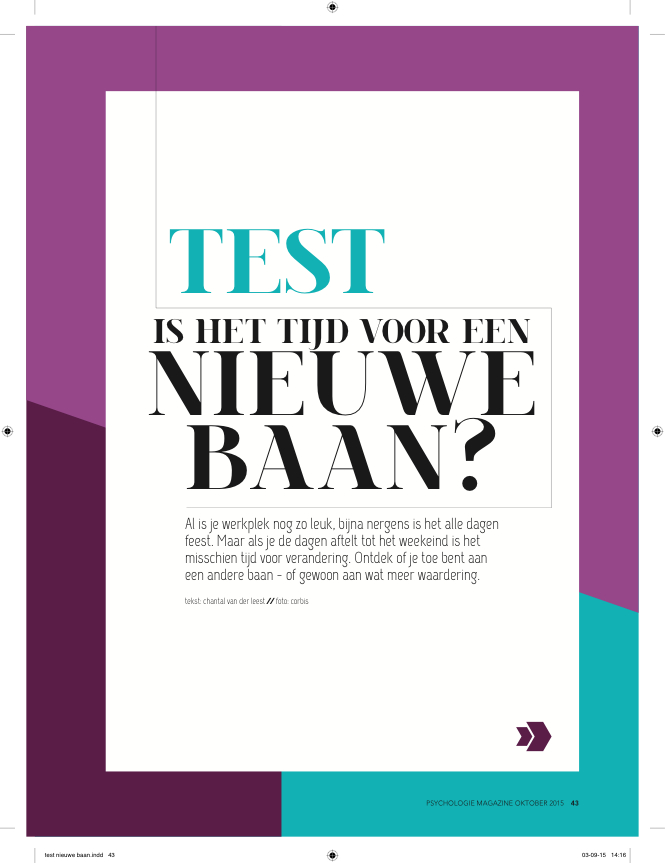 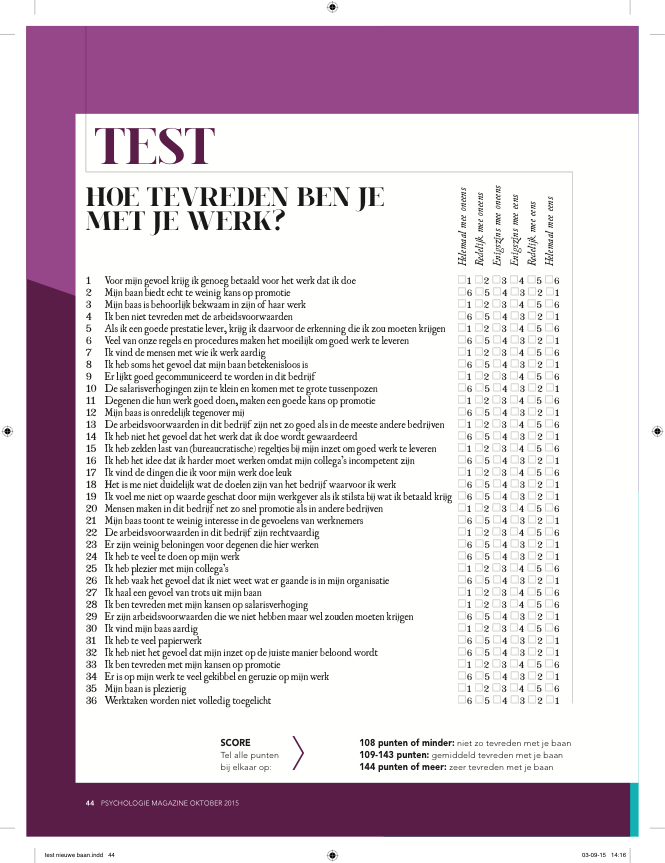 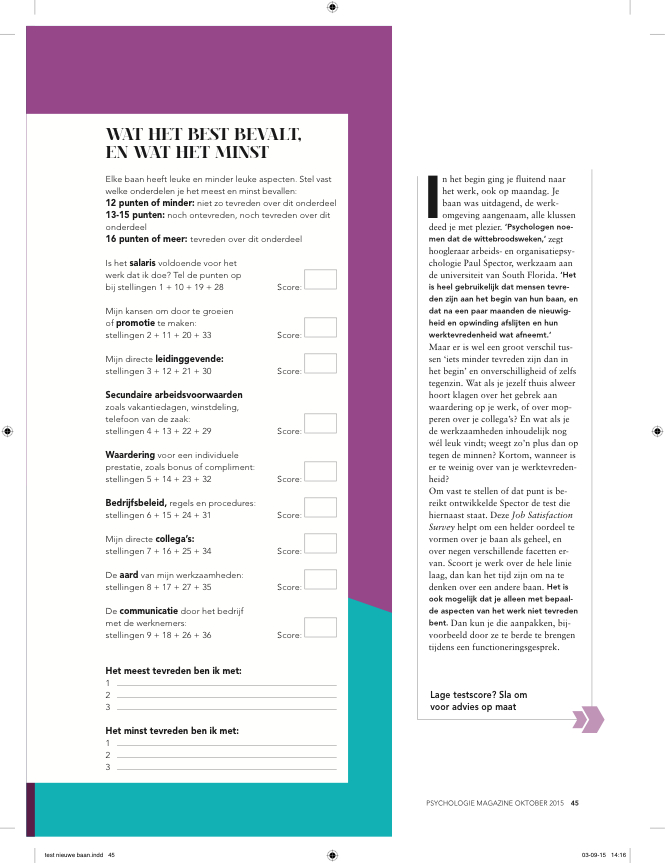 